ĐỀ KIỂM TRA CUỐI TUẦN TOÁN 4Tuần 9 – Đề APhần I. Trắc nghiệm1.  Điền dấu X vào chỗ chấm đặt dưới hình vẽ đúng :Hình chữ nhật có chiều dài 4cm, chiều rộng 2cm được vẽ như sau :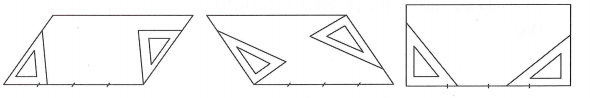 Hình 1 …	Hình 2 …	Hình 3 …2.Đúng ghi Đ, sai ghi S :Hình vuông có cạnh 3cm được vẽ như sau :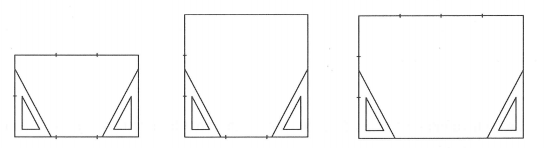 Hình 1 …	Hình 2 …	Hình 3 …3.  Chọn câu trả lời đúng :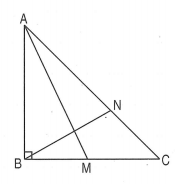 Đường cao của hình tam giác ABC tương ứng với đáy BC là:a) BN	b) AB	c) AM	d) AC4. Một hình chữ nhật có nửa chu vi là 24cm, chiều dài hơn chiều rộng 8cm. Diện tích của hình chữ nhật đó là :A. 192cm2	B. 384cm2	             C. 128cm2	D. 138 cm2Phần II. Trình bày chi tiết các bài toán1. a) Cho hình chữ nhật ABCD ( hình bên )	A	BHỏi có mấy cặp cạnh song song với nhau ?Hãy nêu tên những cặp cạnh song song vớiNhau có trong hình đó.	D	Cb) Có mấy cặp cạnh vuông góc với nhau ? Hãy nêu tên những cặp cạnh vuông góc với nhau trong hình đã cho.……………………………………………………………………..……………………………………………………………………..……………………………………………………………………..2. Vẽ hình chữ nhật có chiều dài 6cm, chiều rộng 2cm và tính diện tích hình vừa vẽ……………………………………………………………………..……………………………………………………………………..……………………………………………………………………..3. Vẽ hình vuông có chu vi bằng chu vi hình chữ nhật trên và tính diện tích của hình vuông vừa vẽ.……………………………………………………………………..……………………………………………………………………..……………………………………………………………………..ĐỀ KIỂM TRA CUỐI TUẦN TOÁN 4Tuần 9 – Đề BPhần I. Trắc nghiệm1. Chọn câu trả lời đúngHình vẽ bên có :A. 2 cặp cạnh song song và 2 cặp cạnh vuông gócB. 2 cặp cạnh song song và 1 cặp cạnh vuông góc	C. 1 cặp cạnh song song và 2 cặp cạnh vuông gócD. 1 cặp cạnh song song và 1 cặp cạnh vuông góc2.  Đúng ghi Đ, sai ghi S :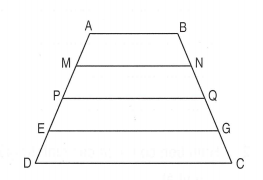 Hình vẽ bên có :A. AD song song với BC …B. AB song song với các cạnh MN, PQ, EG, DC …C. Có 10 cặp cạnh song song với nhau …D. Có 8 cặp cạnh song song với nhau …3. Khoanh vào chữ đặt trước câu trả lời đúng :Tổng của hai số bằng hiệu của hai số đó mà tổng ( hiệu ) đó khác 0 khi :A. Có một số bằng 0	B. Các số hạng đều bằng 0C. Cả hai số khác 0	D. Cả hai số khác 0 và có một số chẵn, một số lẻ4. Khoanh vào chữ đặt trước câu trả lời đúng :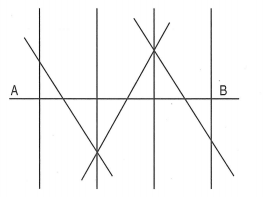 Hình bên có số đường thẳng vuông góc với AB là :A. 7 đường thẳng	B. 4 đường thẳngC. 2 đường thẳng	D. 5 đường thẳngPhần II. Trình bày chi tiết các bài toán1. Cho bốn chữ số 2 ; 3; 4 ; 1a) Viết tất cả các số có bốn chữ số khác nhaub) Tính tổng các số vừa viết một cách nhanh nhất……………………………………………………………….……………………………………………………………….2. Hình bên có tất cả các hình tứ tứ giác là hình chữ nhật Ghi tên các hình chữ nhật đó ……………………………………………………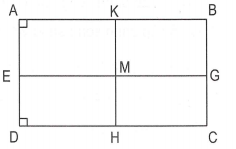 …………………………………………………………………………………………………………